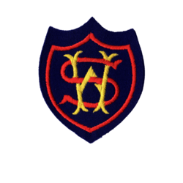 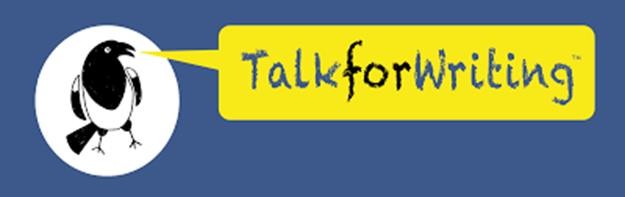 Talk for Writing: A Guide for Parents/Carershttps://www.talk4writing.com/Talk for Writing was developed by authors Pie Corbett and Julia Strong.It is a whole school approach to develop our children as readers, writers, speakers, and listeners.Talk for Writing starts with enjoying and sharing songs, rhymes and stories. There is a strong emphasis on children reading stories and enjoying a range of different books. Through  regular reading, we want children to build on communication and language, sharing their thoughts and ideas, developing imaginative skills to creating their own unique stories.  Children learn language, by hearing it, saying it and reading it, through adults role modelling language and communication, repeating and extending ideas.Here are the steps we will use for our children within Williamsburgh ELCC to achieve                                   this-Imitation  learning stories or rhymes that they want to hear again and again, until in the end they know it word for word.Innovation Once children know their stories well, they will begin to make changes to create a new version of the story.Choosing new characters.Change the setting, objects or events.InventionInvolves children creating their own stories independently, drawing on life experiences and stories they are familiar with.We are introducing the “language of stories” – Adults will model this when the children are creating their own unique stories, for example (Once upon a time, first, next, unfortunately, luckily and finally). This language challenges children thinking, ideas and adds depth to their imagination and creativity.  We encourage you and your children to explore and have fun with this at home, add props and clothing etc.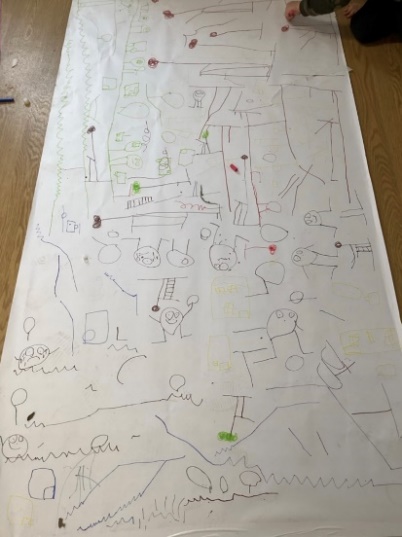 